HELP THE WORLD; HELP YOURSELFDo you ever stop to think about hardship and injustice in the world? Poverty, homelessness, conflict, crime, oppression, poor health and mental health. You’re probably aware of these issues, but feel there’s not much you can do about them. The ‘Change a Billion Minds’ project aims to help a billion people to significantly improve their lives by 2025 and, through this, make a big impact on these issues, world-wide. You can help to achieve this and, at the same time, enjoy a major boost to your own life.What could you achieve if you had access to a professionally researched mindset-change programme that you could attend in your own time, on the web, in six ‘50 minute to one-hour’ bites, spread over several weeks. Go to www.aaactt.com/testimonials to see and hear what business leaders, the press and others like you, have said about the training.The training, called ‘Positive Mind Training’ is free to you. The benefits, impacting your life and work, are huge. They include enhanced motivation, success, confidence, resilience, ‘work and life’ satisfaction, relationships and team-working …. and eliminating stress, conflict, regret, worry, blame and other limiting thoughts and feelings. To see a 2-minute video promoting the training, click on https://pj195.isrefer.com/go/org/affiliate-code or copy this link into your browser. Then scroll down to register for the 50 minute Intro webinar, that teaches how to create a powerful mindset. This webinar is stand-alone and needs no further webinars to gain the benefits. You can book a time to watch it, but most select the ‘replay’ option to immediately watch a recording. You’ll hear other people’s questions, and answers to those questions. You can ask your own questions but they’ll be answered by email after you’ve watched the recording.We want you to experience ‘free’ the difference this training makes to your life and work, so you might then recommend it to your supervisor/manager. They’ll then get it free too and, we hope, pass it, also free, up the management line. We hope/believe your manager might purchase it for his/her whole team, or senior management might purchase it for the whole organisation. We have many other ways to spread the training. All the project’s net income will be used to fund a variety of programmes to address the above issues world-wide. If you’d like to see our goals, go to www.abicord.com/change-a-billion-minds. If for any reason you prefer not to participate, please help us by passing this letter to your supervisor/manager. Any questions … contact enquiries@abicord.com.We’d love you to join us on our journey. We know you’re busy and have lots of things to focus on, but is any one of those things going to make changes big enough to give you the life you deserve? Watch the 2-minute video now to start enhancing your own life and help to change the world.Your sincerelyGraham W PriceChartered Psychologist, Personal and Executive Coach, Development Trainer, CEO Abicord and the ‘Change a Billion Minds’ project.  www.abicord.com/graham-price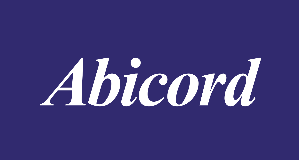 +44 207 858 2241                                                                                                         enquiries@abicord.com                                                                                              www.abicord.com                                                                                                      SkuttlesThe DriveFetchamSurrey, KT22 9ENUK